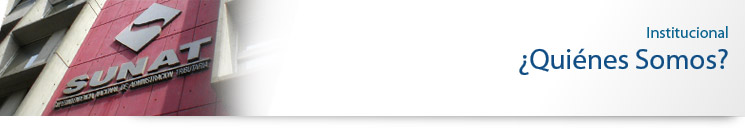 Tamaño de Texto:¿Qué es la SUNAT?La Superintendencia Nacional de Aduanas y de Administración Tributaria – SUNAT, de acuerdo a su Ley de creación N° 24829, Ley General aprobada por Decreto Legislativo Nº 501 y la Ley 29816 de Fortalecimiento de la SUNAT, es un organismo técnico especializado, adscrito al Ministerio de Economía y Finanzas, cuenta con personería jurídica de derecho público, con patrimonio propio y goza de autonomía funcional, técnica, económica, financiera, presupuestal y administrativa que, en virtud a lo dispuesto por el Decreto Supremo N° 061-2002-PCM, expedido al amparo de lo establecido en el numeral 13.1 del artículo 13° de la Ley N° 27658, ha absorbido a la Superintendencia Nacional de Aduanas, asumiendo las funciones, facultades y atribuciones que por ley, correspondían a esta entidad.Tiene domicilio legal y sede principal en la ciudad de Lima, pudiendo establecer dependencias en cualquier lugar del territorio nacional.